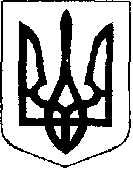 У К Р А Ї Н АЖовківська міська радаЛьвівського району Львівської області__-а сесія VIІІ-го демократичного скликання	         РІШЕННЯвід         _______________2021 р.    № _______	м. ЖовкваПро надання дозволу гр. Волосу Михайлу Зіновійовичу на виготовлення технічної документації із землеустрою щодо встановлення (відновлення) меж земельних ділянок площею 1.6077 га; площею 0.5792 га; площею 0.6944 га в натурі (на місцевості) для ведення товарного сільськогосподарського  виробництваРозглянувши заяву гр. Волоса Михайла Зіновійовича та долучені документи, Керуючись Законом України «Про внесення змін до деяких законодавчих актів України щодо вирішення питання колективної власності на землю, удосконалення правил землекористування у масивах земель сільськогосподарського призначення, запобігання рейдерству та стимулювання зрошення в Україні»  № 2498-VIII від 10.07.2018 р.; ст. 12, 118, Земельного Кодексу України; ст. 26; 33 Закону України «Про місцеве самоврядування в Україні», за погодженням постійної комісії з питань земельних відносин, земельного кадастру, планування території, будівництва, архітектури, охорони пам’яток, історичного середовища, природокористування та охорони довкілля, Жовківська міська радаВ И Р І Ш И Л А:1.Надати дозвіл гр. Волосу Михайлу Зіновійовичу на виготовлення технічної документації із землеустрою щодо встановлення (відновлення) меж земельних ділянок площею 1.6077 га; площею 0.5792 га; площею 0.6944 га в натурі (на місцевості) для ведення товарного сільськогосподарського  виробництва.2.Рекомендувати гр. Волосу Михайлу Зіновійовичу звернутися до землевпорядної організації з метою замовлення робіт на виготовлення технічної документації із землеустрою щодо встановлення (відновлення) меж земельних ділянок у власність.3.Зазначений дозвіл на виготовлення технічної документації із землеустрою щодо встановлення (відновлення) меж земельних ділянок у власність не надає гр. Волосу Михайлу Зіновійовичу володіти, розпоряджатися вказаною ділянкою до моменту державної реєстрації цих прав у відповідності до чинного законодавства України.4.Контроль за виконанням рішення покласти на постійну комісію з питань земельних відносин, земельного кадастру, планування території, будівництва, архітектури, охорони пам’яток, історичного середовища, природокористування та охорони довкілля (Креховець З.М.).Міський голова                                                        Олег ВОЛЬСЬКИЙ                                                        